开心假期团队/散客确认书打印日期：2020/8/11 19:17:16甲方携程（百事通门店）旅行顾问王楠（老）携程（百事通门店）旅行顾问王楠（老）联系人王楠联系电话--乙方重庆开心国际旅行社有限公司重庆开心国际旅行社有限公司联系人饶聪（贵阳）联系电话1852331892718523318927团期编号GY-20200823-03GY-20200823-03产品名称重庆直飞兴义醇享品质4日游重庆直飞兴义醇享品质4日游重庆直飞兴义醇享品质4日游重庆直飞兴义醇享品质4日游发团日期2020-08-232020-08-23回团日期2020-08-26参团人数9(9大)9(9大)大交通信息大交通信息大交通信息大交通信息大交通信息大交通信息大交通信息大交通信息启程 2020-08-23 G52617 重庆→兴义 23:20-0040
返程 2020-08-26 G52618 兴义→重庆 07:20-084启程 2020-08-23 G52617 重庆→兴义 23:20-0040
返程 2020-08-26 G52618 兴义→重庆 07:20-084启程 2020-08-23 G52617 重庆→兴义 23:20-0040
返程 2020-08-26 G52618 兴义→重庆 07:20-084启程 2020-08-23 G52617 重庆→兴义 23:20-0040
返程 2020-08-26 G52618 兴义→重庆 07:20-084启程 2020-08-23 G52617 重庆→兴义 23:20-0040
返程 2020-08-26 G52618 兴义→重庆 07:20-084启程 2020-08-23 G52617 重庆→兴义 23:20-0040
返程 2020-08-26 G52618 兴义→重庆 07:20-084启程 2020-08-23 G52617 重庆→兴义 23:20-0040
返程 2020-08-26 G52618 兴义→重庆 07:20-084启程 2020-08-23 G52617 重庆→兴义 23:20-0040
返程 2020-08-26 G52618 兴义→重庆 07:20-084旅客名单旅客名单旅客名单旅客名单旅客名单旅客名单旅客名单旅客名单姓名证件号码证件号码联系电话姓名证件号码证件号码联系电话1、周红512323196811100022512323196811100022138965652462、王军5123231968040500205123231968040500203、范立佳5123231965072800815123231965072800814、胡颖5123231947010100195123231947010100195、程前理5123231956041300135123231956041300136、杨晓君51232319571201006X51232319571201006X7、徐玉兰5123231959072200405123231959072200408、黄其兰512323196506290122512323196506290122139833484569、田益512323196907011323512323196907011323重要提示：请仔细检查，名单一旦出错不可更改，只能退票后重买，造成损失，我社不予负责，出票名单以贵社提供的客人名单为准；具体航班时间及行程内容请参照出团通知。重要提示：请仔细检查，名单一旦出错不可更改，只能退票后重买，造成损失，我社不予负责，出票名单以贵社提供的客人名单为准；具体航班时间及行程内容请参照出团通知。重要提示：请仔细检查，名单一旦出错不可更改，只能退票后重买，造成损失，我社不予负责，出票名单以贵社提供的客人名单为准；具体航班时间及行程内容请参照出团通知。重要提示：请仔细检查，名单一旦出错不可更改，只能退票后重买，造成损失，我社不予负责，出票名单以贵社提供的客人名单为准；具体航班时间及行程内容请参照出团通知。重要提示：请仔细检查，名单一旦出错不可更改，只能退票后重买，造成损失，我社不予负责，出票名单以贵社提供的客人名单为准；具体航班时间及行程内容请参照出团通知。重要提示：请仔细检查，名单一旦出错不可更改，只能退票后重买，造成损失，我社不予负责，出票名单以贵社提供的客人名单为准；具体航班时间及行程内容请参照出团通知。重要提示：请仔细检查，名单一旦出错不可更改，只能退票后重买，造成损失，我社不予负责，出票名单以贵社提供的客人名单为准；具体航班时间及行程内容请参照出团通知。重要提示：请仔细检查，名单一旦出错不可更改，只能退票后重买，造成损失，我社不予负责，出票名单以贵社提供的客人名单为准；具体航班时间及行程内容请参照出团通知。费用明细费用明细费用明细费用明细费用明细费用明细费用明细费用明细序号项目项目数量单价小计备注备注1成人成人9509.004581.00合计总金额：肆仟伍佰捌拾壹元整总金额：肆仟伍佰捌拾壹元整总金额：肆仟伍佰捌拾壹元整总金额：肆仟伍佰捌拾壹元整4581.004581.004581.00请将款项汇入我社指定账户并传汇款凭证，如向非指定或员工个人账户等汇款，不作为团款确认，且造成的损失我社概不负责；出团前须结清所有费用！请将款项汇入我社指定账户并传汇款凭证，如向非指定或员工个人账户等汇款，不作为团款确认，且造成的损失我社概不负责；出团前须结清所有费用！请将款项汇入我社指定账户并传汇款凭证，如向非指定或员工个人账户等汇款，不作为团款确认，且造成的损失我社概不负责；出团前须结清所有费用！请将款项汇入我社指定账户并传汇款凭证，如向非指定或员工个人账户等汇款，不作为团款确认，且造成的损失我社概不负责；出团前须结清所有费用！请将款项汇入我社指定账户并传汇款凭证，如向非指定或员工个人账户等汇款，不作为团款确认，且造成的损失我社概不负责；出团前须结清所有费用！请将款项汇入我社指定账户并传汇款凭证，如向非指定或员工个人账户等汇款，不作为团款确认，且造成的损失我社概不负责；出团前须结清所有费用！请将款项汇入我社指定账户并传汇款凭证，如向非指定或员工个人账户等汇款，不作为团款确认，且造成的损失我社概不负责；出团前须结清所有费用！请将款项汇入我社指定账户并传汇款凭证，如向非指定或员工个人账户等汇款，不作为团款确认，且造成的损失我社概不负责；出团前须结清所有费用！账户信息账户信息账户信息账户信息账户信息账户信息账户信息账户信息工行重庆观音桥支行工行重庆观音桥支行工行重庆观音桥支行重庆开心国际旅行社有限公司重庆开心国际旅行社有限公司310021010900012727231002101090001272723100210109000127272农业银行（重庆分行九龙坡支行）农业银行（重庆分行九龙坡支行）农业银行（重庆分行九龙坡支行）黄国英黄国英622848047899384717562284804789938471756228480478993847175重庆农村商业银行（九龙坡支行）重庆农村商业银行（九龙坡支行）重庆农村商业银行（九龙坡支行）黄国英黄国英621528110074140862152811007414086215281100741408行程安排行程安排行程安排行程安排行程安排行程安排行程安排行程安排2020/08/23重庆-兴义重庆-兴义重庆-兴义重庆-兴义重庆-兴义重庆-兴义重庆-兴义2020/08/23重庆乘机前往兴义，到达被誉为“国际山地旅游城市”贵州兴义。参考航班时间重庆-兴义G52617/23：20起飞温馨提示：请带好有效身份证件，以方便出行，并提前2.5小时到机场。行程会根据落地航班时间调整游览顺序，不会减少相应景点。重庆乘机前往兴义，到达被誉为“国际山地旅游城市”贵州兴义。参考航班时间重庆-兴义G52617/23：20起飞温馨提示：请带好有效身份证件，以方便出行，并提前2.5小时到机场。行程会根据落地航班时间调整游览顺序，不会减少相应景点。重庆乘机前往兴义，到达被誉为“国际山地旅游城市”贵州兴义。参考航班时间重庆-兴义G52617/23：20起飞温馨提示：请带好有效身份证件，以方便出行，并提前2.5小时到机场。行程会根据落地航班时间调整游览顺序，不会减少相应景点。重庆乘机前往兴义，到达被誉为“国际山地旅游城市”贵州兴义。参考航班时间重庆-兴义G52617/23：20起飞温馨提示：请带好有效身份证件，以方便出行，并提前2.5小时到机场。行程会根据落地航班时间调整游览顺序，不会减少相应景点。重庆乘机前往兴义，到达被誉为“国际山地旅游城市”贵州兴义。参考航班时间重庆-兴义G52617/23：20起飞温馨提示：请带好有效身份证件，以方便出行，并提前2.5小时到机场。行程会根据落地航班时间调整游览顺序，不会减少相应景点。重庆乘机前往兴义，到达被誉为“国际山地旅游城市”贵州兴义。参考航班时间重庆-兴义G52617/23：20起飞温馨提示：请带好有效身份证件，以方便出行，并提前2.5小时到机场。行程会根据落地航班时间调整游览顺序，不会减少相应景点。重庆乘机前往兴义，到达被誉为“国际山地旅游城市”贵州兴义。参考航班时间重庆-兴义G52617/23：20起飞温馨提示：请带好有效身份证件，以方便出行，并提前2.5小时到机场。行程会根据落地航班时间调整游览顺序，不会减少相应景点。2020/08/23早餐：不含；午餐：不含；晚餐：不含；住宿：兴义早餐：不含；午餐：不含；晚餐：不含；住宿：兴义早餐：不含；午餐：不含；晚餐：不含；住宿：兴义早餐：不含；午餐：不含；晚餐：不含；住宿：兴义早餐：不含；午餐：不含；晚餐：不含；住宿：兴义早餐：不含；午餐：不含；晚餐：不含；住宿：兴义早餐：不含；午餐：不含；晚餐：不含；住宿：兴义2020/08/24马岭河——万峰林 马岭河——万峰林 马岭河——万峰林 马岭河——万峰林 马岭河——万峰林 马岭河——万峰林 马岭河——万峰林 2020/08/24乘车前往【万峰湖景区】（游览时间约1.5小时）（游船80元/人），乘坐游船游览观湖景、赏水上石林，“高原出平湖”，可谓云贵高原上的一颗明珠。万峰湖湖周万峰环绕，故得名，蓄水102亿立方米，水面达816平方公里，湖内全岛、半岛、港湾、内湖交错，适宜的气候，四季可游，是一处旅游度假垂钓的理想地。中餐后前往游览旷世奇峰、西南胜景——【万峰林景区】（游览时间约2小时）（电瓶车50元/人及小火车50元\人）：它是坦荡的高原喀斯特景观，盆地中群峰挺拔隽秀，错落有致，良田万亩，村寨房舍星罗，景区峰林、峰丛此起彼伏、层峦叠嶂、云山雾海、气象万千，雄奇浩瀚的峰林下，养育了世世代代的布依人民。万峰之下的【纳灰布依寨】袅袅炊烟中，闻到小桥流水人家里饭桌上的香气，这才是真正的世外桃源。游览【贵州醇生态景区】(游览时间约2小时）位于兴义市区内，贵州醇凭借68年以来的辉煌成绩被中国国家旅游局评为全国工业旅游示范基地，国家级4A级景区，与万峰林、万峰湖，马岭河大峡谷一起称为一城四景，在这里可以看到美丽的花海，让这次兴义之旅变得更加充实。参观【铁皮石斛馆】（游玩时间：不少于1.5小时）；铁皮石斛是一种非常有滋养作用的食材。因为铁皮石斛中存在较多的多糖成分，以及石斛碱，硒元素等等成分，它们能促进身体的代谢，协调身体各个器官运行，具有很好的滋补作用。有的人因为身体亏空，各项生理机能偏弱，总是出现头晕乏力，腰膝酸软的现象，而用铁皮石斛来补气血，能带来很好的帮助。晚餐品尝兴义特色餐簸箕宴，体验民族特色篝火表演。结束后入住酒店。乘车前往【万峰湖景区】（游览时间约1.5小时）（游船80元/人），乘坐游船游览观湖景、赏水上石林，“高原出平湖”，可谓云贵高原上的一颗明珠。万峰湖湖周万峰环绕，故得名，蓄水102亿立方米，水面达816平方公里，湖内全岛、半岛、港湾、内湖交错，适宜的气候，四季可游，是一处旅游度假垂钓的理想地。中餐后前往游览旷世奇峰、西南胜景——【万峰林景区】（游览时间约2小时）（电瓶车50元/人及小火车50元\人）：它是坦荡的高原喀斯特景观，盆地中群峰挺拔隽秀，错落有致，良田万亩，村寨房舍星罗，景区峰林、峰丛此起彼伏、层峦叠嶂、云山雾海、气象万千，雄奇浩瀚的峰林下，养育了世世代代的布依人民。万峰之下的【纳灰布依寨】袅袅炊烟中，闻到小桥流水人家里饭桌上的香气，这才是真正的世外桃源。游览【贵州醇生态景区】(游览时间约2小时）位于兴义市区内，贵州醇凭借68年以来的辉煌成绩被中国国家旅游局评为全国工业旅游示范基地，国家级4A级景区，与万峰林、万峰湖，马岭河大峡谷一起称为一城四景，在这里可以看到美丽的花海，让这次兴义之旅变得更加充实。参观【铁皮石斛馆】（游玩时间：不少于1.5小时）；铁皮石斛是一种非常有滋养作用的食材。因为铁皮石斛中存在较多的多糖成分，以及石斛碱，硒元素等等成分，它们能促进身体的代谢，协调身体各个器官运行，具有很好的滋补作用。有的人因为身体亏空，各项生理机能偏弱，总是出现头晕乏力，腰膝酸软的现象，而用铁皮石斛来补气血，能带来很好的帮助。晚餐品尝兴义特色餐簸箕宴，体验民族特色篝火表演。结束后入住酒店。乘车前往【万峰湖景区】（游览时间约1.5小时）（游船80元/人），乘坐游船游览观湖景、赏水上石林，“高原出平湖”，可谓云贵高原上的一颗明珠。万峰湖湖周万峰环绕，故得名，蓄水102亿立方米，水面达816平方公里，湖内全岛、半岛、港湾、内湖交错，适宜的气候，四季可游，是一处旅游度假垂钓的理想地。中餐后前往游览旷世奇峰、西南胜景——【万峰林景区】（游览时间约2小时）（电瓶车50元/人及小火车50元\人）：它是坦荡的高原喀斯特景观，盆地中群峰挺拔隽秀，错落有致，良田万亩，村寨房舍星罗，景区峰林、峰丛此起彼伏、层峦叠嶂、云山雾海、气象万千，雄奇浩瀚的峰林下，养育了世世代代的布依人民。万峰之下的【纳灰布依寨】袅袅炊烟中，闻到小桥流水人家里饭桌上的香气，这才是真正的世外桃源。游览【贵州醇生态景区】(游览时间约2小时）位于兴义市区内，贵州醇凭借68年以来的辉煌成绩被中国国家旅游局评为全国工业旅游示范基地，国家级4A级景区，与万峰林、万峰湖，马岭河大峡谷一起称为一城四景，在这里可以看到美丽的花海，让这次兴义之旅变得更加充实。参观【铁皮石斛馆】（游玩时间：不少于1.5小时）；铁皮石斛是一种非常有滋养作用的食材。因为铁皮石斛中存在较多的多糖成分，以及石斛碱，硒元素等等成分，它们能促进身体的代谢，协调身体各个器官运行，具有很好的滋补作用。有的人因为身体亏空，各项生理机能偏弱，总是出现头晕乏力，腰膝酸软的现象，而用铁皮石斛来补气血，能带来很好的帮助。晚餐品尝兴义特色餐簸箕宴，体验民族特色篝火表演。结束后入住酒店。乘车前往【万峰湖景区】（游览时间约1.5小时）（游船80元/人），乘坐游船游览观湖景、赏水上石林，“高原出平湖”，可谓云贵高原上的一颗明珠。万峰湖湖周万峰环绕，故得名，蓄水102亿立方米，水面达816平方公里，湖内全岛、半岛、港湾、内湖交错，适宜的气候，四季可游，是一处旅游度假垂钓的理想地。中餐后前往游览旷世奇峰、西南胜景——【万峰林景区】（游览时间约2小时）（电瓶车50元/人及小火车50元\人）：它是坦荡的高原喀斯特景观，盆地中群峰挺拔隽秀，错落有致，良田万亩，村寨房舍星罗，景区峰林、峰丛此起彼伏、层峦叠嶂、云山雾海、气象万千，雄奇浩瀚的峰林下，养育了世世代代的布依人民。万峰之下的【纳灰布依寨】袅袅炊烟中，闻到小桥流水人家里饭桌上的香气，这才是真正的世外桃源。游览【贵州醇生态景区】(游览时间约2小时）位于兴义市区内，贵州醇凭借68年以来的辉煌成绩被中国国家旅游局评为全国工业旅游示范基地，国家级4A级景区，与万峰林、万峰湖，马岭河大峡谷一起称为一城四景，在这里可以看到美丽的花海，让这次兴义之旅变得更加充实。参观【铁皮石斛馆】（游玩时间：不少于1.5小时）；铁皮石斛是一种非常有滋养作用的食材。因为铁皮石斛中存在较多的多糖成分，以及石斛碱，硒元素等等成分，它们能促进身体的代谢，协调身体各个器官运行，具有很好的滋补作用。有的人因为身体亏空，各项生理机能偏弱，总是出现头晕乏力，腰膝酸软的现象，而用铁皮石斛来补气血，能带来很好的帮助。晚餐品尝兴义特色餐簸箕宴，体验民族特色篝火表演。结束后入住酒店。乘车前往【万峰湖景区】（游览时间约1.5小时）（游船80元/人），乘坐游船游览观湖景、赏水上石林，“高原出平湖”，可谓云贵高原上的一颗明珠。万峰湖湖周万峰环绕，故得名，蓄水102亿立方米，水面达816平方公里，湖内全岛、半岛、港湾、内湖交错，适宜的气候，四季可游，是一处旅游度假垂钓的理想地。中餐后前往游览旷世奇峰、西南胜景——【万峰林景区】（游览时间约2小时）（电瓶车50元/人及小火车50元\人）：它是坦荡的高原喀斯特景观，盆地中群峰挺拔隽秀，错落有致，良田万亩，村寨房舍星罗，景区峰林、峰丛此起彼伏、层峦叠嶂、云山雾海、气象万千，雄奇浩瀚的峰林下，养育了世世代代的布依人民。万峰之下的【纳灰布依寨】袅袅炊烟中，闻到小桥流水人家里饭桌上的香气，这才是真正的世外桃源。游览【贵州醇生态景区】(游览时间约2小时）位于兴义市区内，贵州醇凭借68年以来的辉煌成绩被中国国家旅游局评为全国工业旅游示范基地，国家级4A级景区，与万峰林、万峰湖，马岭河大峡谷一起称为一城四景，在这里可以看到美丽的花海，让这次兴义之旅变得更加充实。参观【铁皮石斛馆】（游玩时间：不少于1.5小时）；铁皮石斛是一种非常有滋养作用的食材。因为铁皮石斛中存在较多的多糖成分，以及石斛碱，硒元素等等成分，它们能促进身体的代谢，协调身体各个器官运行，具有很好的滋补作用。有的人因为身体亏空，各项生理机能偏弱，总是出现头晕乏力，腰膝酸软的现象，而用铁皮石斛来补气血，能带来很好的帮助。晚餐品尝兴义特色餐簸箕宴，体验民族特色篝火表演。结束后入住酒店。乘车前往【万峰湖景区】（游览时间约1.5小时）（游船80元/人），乘坐游船游览观湖景、赏水上石林，“高原出平湖”，可谓云贵高原上的一颗明珠。万峰湖湖周万峰环绕，故得名，蓄水102亿立方米，水面达816平方公里，湖内全岛、半岛、港湾、内湖交错，适宜的气候，四季可游，是一处旅游度假垂钓的理想地。中餐后前往游览旷世奇峰、西南胜景——【万峰林景区】（游览时间约2小时）（电瓶车50元/人及小火车50元\人）：它是坦荡的高原喀斯特景观，盆地中群峰挺拔隽秀，错落有致，良田万亩，村寨房舍星罗，景区峰林、峰丛此起彼伏、层峦叠嶂、云山雾海、气象万千，雄奇浩瀚的峰林下，养育了世世代代的布依人民。万峰之下的【纳灰布依寨】袅袅炊烟中，闻到小桥流水人家里饭桌上的香气，这才是真正的世外桃源。游览【贵州醇生态景区】(游览时间约2小时）位于兴义市区内，贵州醇凭借68年以来的辉煌成绩被中国国家旅游局评为全国工业旅游示范基地，国家级4A级景区，与万峰林、万峰湖，马岭河大峡谷一起称为一城四景，在这里可以看到美丽的花海，让这次兴义之旅变得更加充实。参观【铁皮石斛馆】（游玩时间：不少于1.5小时）；铁皮石斛是一种非常有滋养作用的食材。因为铁皮石斛中存在较多的多糖成分，以及石斛碱，硒元素等等成分，它们能促进身体的代谢，协调身体各个器官运行，具有很好的滋补作用。有的人因为身体亏空，各项生理机能偏弱，总是出现头晕乏力，腰膝酸软的现象，而用铁皮石斛来补气血，能带来很好的帮助。晚餐品尝兴义特色餐簸箕宴，体验民族特色篝火表演。结束后入住酒店。乘车前往【万峰湖景区】（游览时间约1.5小时）（游船80元/人），乘坐游船游览观湖景、赏水上石林，“高原出平湖”，可谓云贵高原上的一颗明珠。万峰湖湖周万峰环绕，故得名，蓄水102亿立方米，水面达816平方公里，湖内全岛、半岛、港湾、内湖交错，适宜的气候，四季可游，是一处旅游度假垂钓的理想地。中餐后前往游览旷世奇峰、西南胜景——【万峰林景区】（游览时间约2小时）（电瓶车50元/人及小火车50元\人）：它是坦荡的高原喀斯特景观，盆地中群峰挺拔隽秀，错落有致，良田万亩，村寨房舍星罗，景区峰林、峰丛此起彼伏、层峦叠嶂、云山雾海、气象万千，雄奇浩瀚的峰林下，养育了世世代代的布依人民。万峰之下的【纳灰布依寨】袅袅炊烟中，闻到小桥流水人家里饭桌上的香气，这才是真正的世外桃源。游览【贵州醇生态景区】(游览时间约2小时）位于兴义市区内，贵州醇凭借68年以来的辉煌成绩被中国国家旅游局评为全国工业旅游示范基地，国家级4A级景区，与万峰林、万峰湖，马岭河大峡谷一起称为一城四景，在这里可以看到美丽的花海，让这次兴义之旅变得更加充实。参观【铁皮石斛馆】（游玩时间：不少于1.5小时）；铁皮石斛是一种非常有滋养作用的食材。因为铁皮石斛中存在较多的多糖成分，以及石斛碱，硒元素等等成分，它们能促进身体的代谢，协调身体各个器官运行，具有很好的滋补作用。有的人因为身体亏空，各项生理机能偏弱，总是出现头晕乏力，腰膝酸软的现象，而用铁皮石斛来补气血，能带来很好的帮助。晚餐品尝兴义特色餐簸箕宴，体验民族特色篝火表演。结束后入住酒店。2020/08/24早餐：含；午餐：含；晚餐：含；住宿：兴义早餐：含；午餐：含；晚餐：含；住宿：兴义早餐：含；午餐：含；晚餐：含；住宿：兴义早餐：含；午餐：含；晚餐：含；住宿：兴义早餐：含；午餐：含；晚餐：含；住宿：兴义早餐：含；午餐：含；晚餐：含；住宿：兴义早餐：含；午餐：含；晚餐：含；住宿：兴义2020/08/25万峰湖—— 贵州醇 万峰湖—— 贵州醇 万峰湖—— 贵州醇 万峰湖—— 贵州醇 万峰湖—— 贵州醇 万峰湖—— 贵州醇 万峰湖—— 贵州醇 2020/08/25早餐后，随后前往【丝绸展览馆】（游玩时间：不少于1.5小时）丝绸是中国的瑰宝，丝绸以其绝无伦比的天然丽质和非凡魅力，一直使华夏儿女引以为自豪；中餐品尝布依八大婉。后乘车前往游览地球上最美丽的伤痕、国家AAAA级景区——【马岭河大峡谷天星画廊】（游览时间约2小时）（不含马岭河观光电梯40元/人，推荐自理），原始生态保护完整，构成了“西南奇缝，天下奇观”的美景，拥有国家自然遗产、国家重点风景名胜区、国家地质公园三大桂冠；在马岭河峡谷游览，你将感受大自然的无限神奇，“云奇石更奇，奇绝画难比；写奇惟有诗，诗在空山里”！结束后入住酒店。晚餐可自费品尝兴义特色美食，（特色美食推荐：兴义羊肉、干锅牛肉、脆皮猪脚火锅、杠子面、鸡肉汤圆、刷把头等）温馨提示：兴义市区出租车起步价为5元、如果外出请携带好酒店名片并结伴而行！早餐后，随后前往【丝绸展览馆】（游玩时间：不少于1.5小时）丝绸是中国的瑰宝，丝绸以其绝无伦比的天然丽质和非凡魅力，一直使华夏儿女引以为自豪；中餐品尝布依八大婉。后乘车前往游览地球上最美丽的伤痕、国家AAAA级景区——【马岭河大峡谷天星画廊】（游览时间约2小时）（不含马岭河观光电梯40元/人，推荐自理），原始生态保护完整，构成了“西南奇缝，天下奇观”的美景，拥有国家自然遗产、国家重点风景名胜区、国家地质公园三大桂冠；在马岭河峡谷游览，你将感受大自然的无限神奇，“云奇石更奇，奇绝画难比；写奇惟有诗，诗在空山里”！结束后入住酒店。晚餐可自费品尝兴义特色美食，（特色美食推荐：兴义羊肉、干锅牛肉、脆皮猪脚火锅、杠子面、鸡肉汤圆、刷把头等）温馨提示：兴义市区出租车起步价为5元、如果外出请携带好酒店名片并结伴而行！早餐后，随后前往【丝绸展览馆】（游玩时间：不少于1.5小时）丝绸是中国的瑰宝，丝绸以其绝无伦比的天然丽质和非凡魅力，一直使华夏儿女引以为自豪；中餐品尝布依八大婉。后乘车前往游览地球上最美丽的伤痕、国家AAAA级景区——【马岭河大峡谷天星画廊】（游览时间约2小时）（不含马岭河观光电梯40元/人，推荐自理），原始生态保护完整，构成了“西南奇缝，天下奇观”的美景，拥有国家自然遗产、国家重点风景名胜区、国家地质公园三大桂冠；在马岭河峡谷游览，你将感受大自然的无限神奇，“云奇石更奇，奇绝画难比；写奇惟有诗，诗在空山里”！结束后入住酒店。晚餐可自费品尝兴义特色美食，（特色美食推荐：兴义羊肉、干锅牛肉、脆皮猪脚火锅、杠子面、鸡肉汤圆、刷把头等）温馨提示：兴义市区出租车起步价为5元、如果外出请携带好酒店名片并结伴而行！早餐后，随后前往【丝绸展览馆】（游玩时间：不少于1.5小时）丝绸是中国的瑰宝，丝绸以其绝无伦比的天然丽质和非凡魅力，一直使华夏儿女引以为自豪；中餐品尝布依八大婉。后乘车前往游览地球上最美丽的伤痕、国家AAAA级景区——【马岭河大峡谷天星画廊】（游览时间约2小时）（不含马岭河观光电梯40元/人，推荐自理），原始生态保护完整，构成了“西南奇缝，天下奇观”的美景，拥有国家自然遗产、国家重点风景名胜区、国家地质公园三大桂冠；在马岭河峡谷游览，你将感受大自然的无限神奇，“云奇石更奇，奇绝画难比；写奇惟有诗，诗在空山里”！结束后入住酒店。晚餐可自费品尝兴义特色美食，（特色美食推荐：兴义羊肉、干锅牛肉、脆皮猪脚火锅、杠子面、鸡肉汤圆、刷把头等）温馨提示：兴义市区出租车起步价为5元、如果外出请携带好酒店名片并结伴而行！早餐后，随后前往【丝绸展览馆】（游玩时间：不少于1.5小时）丝绸是中国的瑰宝，丝绸以其绝无伦比的天然丽质和非凡魅力，一直使华夏儿女引以为自豪；中餐品尝布依八大婉。后乘车前往游览地球上最美丽的伤痕、国家AAAA级景区——【马岭河大峡谷天星画廊】（游览时间约2小时）（不含马岭河观光电梯40元/人，推荐自理），原始生态保护完整，构成了“西南奇缝，天下奇观”的美景，拥有国家自然遗产、国家重点风景名胜区、国家地质公园三大桂冠；在马岭河峡谷游览，你将感受大自然的无限神奇，“云奇石更奇，奇绝画难比；写奇惟有诗，诗在空山里”！结束后入住酒店。晚餐可自费品尝兴义特色美食，（特色美食推荐：兴义羊肉、干锅牛肉、脆皮猪脚火锅、杠子面、鸡肉汤圆、刷把头等）温馨提示：兴义市区出租车起步价为5元、如果外出请携带好酒店名片并结伴而行！早餐后，随后前往【丝绸展览馆】（游玩时间：不少于1.5小时）丝绸是中国的瑰宝，丝绸以其绝无伦比的天然丽质和非凡魅力，一直使华夏儿女引以为自豪；中餐品尝布依八大婉。后乘车前往游览地球上最美丽的伤痕、国家AAAA级景区——【马岭河大峡谷天星画廊】（游览时间约2小时）（不含马岭河观光电梯40元/人，推荐自理），原始生态保护完整，构成了“西南奇缝，天下奇观”的美景，拥有国家自然遗产、国家重点风景名胜区、国家地质公园三大桂冠；在马岭河峡谷游览，你将感受大自然的无限神奇，“云奇石更奇，奇绝画难比；写奇惟有诗，诗在空山里”！结束后入住酒店。晚餐可自费品尝兴义特色美食，（特色美食推荐：兴义羊肉、干锅牛肉、脆皮猪脚火锅、杠子面、鸡肉汤圆、刷把头等）温馨提示：兴义市区出租车起步价为5元、如果外出请携带好酒店名片并结伴而行！早餐后，随后前往【丝绸展览馆】（游玩时间：不少于1.5小时）丝绸是中国的瑰宝，丝绸以其绝无伦比的天然丽质和非凡魅力，一直使华夏儿女引以为自豪；中餐品尝布依八大婉。后乘车前往游览地球上最美丽的伤痕、国家AAAA级景区——【马岭河大峡谷天星画廊】（游览时间约2小时）（不含马岭河观光电梯40元/人，推荐自理），原始生态保护完整，构成了“西南奇缝，天下奇观”的美景，拥有国家自然遗产、国家重点风景名胜区、国家地质公园三大桂冠；在马岭河峡谷游览，你将感受大自然的无限神奇，“云奇石更奇，奇绝画难比；写奇惟有诗，诗在空山里”！结束后入住酒店。晚餐可自费品尝兴义特色美食，（特色美食推荐：兴义羊肉、干锅牛肉、脆皮猪脚火锅、杠子面、鸡肉汤圆、刷把头等）温馨提示：兴义市区出租车起步价为5元、如果外出请携带好酒店名片并结伴而行！2020/08/25早餐：含；午餐：含；晚餐：不含；住宿：兴义早餐：含；午餐：含；晚餐：不含；住宿：兴义早餐：含；午餐：含；晚餐：不含；住宿：兴义早餐：含；午餐：含；晚餐：不含；住宿：兴义早餐：含；午餐：含；晚餐：不含；住宿：兴义早餐：含；午餐：含；晚餐：不含；住宿：兴义早餐：含；午餐：含；晚餐：不含；住宿：兴义2020/08/26兴义-重庆兴义-重庆兴义-重庆兴义-重庆兴义-重庆兴义-重庆兴义-重庆2020/08/26早上乘飞机回重庆，结束愉快的旅行！参考航班：兴义-重庆G52618（07:20-08:40）早上乘飞机回重庆，结束愉快的旅行！参考航班：兴义-重庆G52618（07:20-08:40）早上乘飞机回重庆，结束愉快的旅行！参考航班：兴义-重庆G52618（07:20-08:40）早上乘飞机回重庆，结束愉快的旅行！参考航班：兴义-重庆G52618（07:20-08:40）早上乘飞机回重庆，结束愉快的旅行！参考航班：兴义-重庆G52618（07:20-08:40）早上乘飞机回重庆，结束愉快的旅行！参考航班：兴义-重庆G52618（07:20-08:40）早上乘飞机回重庆，结束愉快的旅行！参考航班：兴义-重庆G52618（07:20-08:40）2020/08/26早餐：不含；午餐：不含；晚餐：不含；住宿：无早餐：不含；午餐：不含；晚餐：不含；住宿：无早餐：不含；午餐：不含；晚餐：不含；住宿：无早餐：不含；午餐：不含；晚餐：不含；住宿：无早餐：不含；午餐：不含；晚餐：不含；住宿：无早餐：不含；午餐：不含；晚餐：不含；住宿：无早餐：不含；午餐：不含；晚餐：不含；住宿：无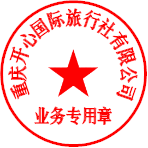 